St Laurence’s Patron Saints2022-2023Year GroupSaint StudiedShort backgroundNursery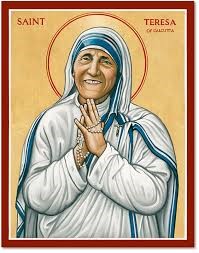 Mother Teresa is the Patron Saint of World Youth Day.Reception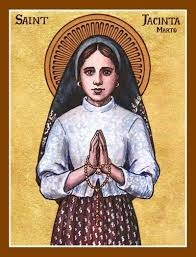 A child Saint, canonised in 2017, Saint Jacinta is the youngest Saint who was not canonised as a martyr. Saint Jacinta is the Patron Saint of sick people.Year One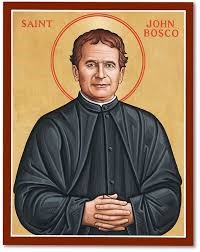 A priest who set up schools for the poor, Saint John Bosco is Patron Saint of school children.Year Two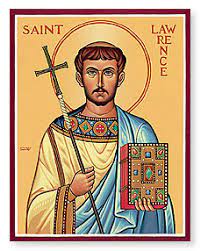 Saint Lawrence is the Patron Saint of school children, poor people, cooks and comedians.Year Three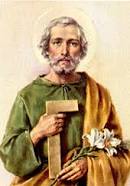 St Joseph the Worker is the Patron Saint of the Universal Church.Year Four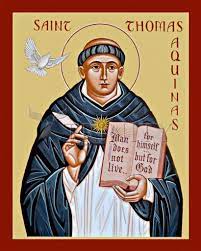 Saint Thomas Aquinas is the Patron Saint of Scholars. Year Five 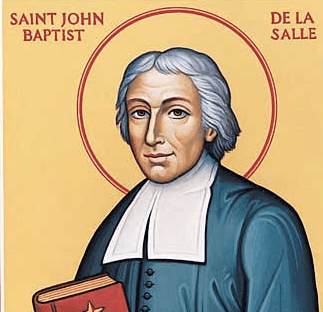 St John Baptist De La Salle is the Patron Saint of Teachers. Year Six 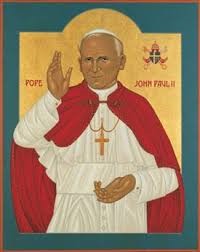 Pope John Paul II is the Patron Saint of World Youth Day.